Name ______________________________________________ Date ________________ Period ______  Argument Essay Rough Draft - 3 Body ParagraphsArgument Essay Rubric Sentence Starters for Argument Essay WritingIf you’re having some writer’s block, use these helpful starters to get you going on your way.Background:Grab the reader’s attention in a thought provoking and meaningful way with a story, a rhetorical question (re-phrased into sentence form), or a quotation.  If you use a quotation, you must relate it to your topic and include attribution (who wrote/said it).Claim (Thesis Statement):Answer the guiding question decisively without using first or second person.  (Lewis and Clark were respectful to the indians for three reasons.)Topic Sentence:Evidence:According to the article “(article title),” the author states “(direct quote).”For example, “(direct quote)”Another piece of evidence states “(direct quote)”“(another direct quote to support your previous yellow)” also maintains that (your claim).In addition, the author states, “(direct quote)”Reasoning/ Argument:This demonstrates (your claim) because…This evidence sustains that (your claim) because...This illustrates (your claim) because…This means that…Therefore…Based on the evidence, it can be concluded that…Conclusion:For (reason 1) and (reason 2), (the claim).TransitionsTransitions are like bridges between your ideas - they help your readers move from one idea to the next. Here are some transition words and phrases you may wish you use in your essay. Keep in mind that they can be used at the beginning of a sentence or within a sentence.If you are adding information or showing similarity between ideas:additionallyin additionbesidesanotherfurthermoreIf you are showing that one idea is different from another:howeveryeteven thoughdespitein contrastin spite ofon one handIf you are showing that something is an example of what you just stated:for examplefor instanceto illustratenamelyspecificallyIf you want to show cause and effect:as a resultit follows thatconsequentlythereforeeventuallyIf you want to add emphasis:in factof coursetrulyindeed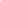 Background - Introduce the context (when, where, who, what, why) THEN Restate the question being asked.Claim (Thesis Statement with the Roadmap) - What is your claim? NO first person words (I, you, he, she, we).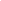 Topic Sentence #1 - Introduces the first main/key idea.Evidence Piece #1 - Directly “quote” evidence or describe the image by starting with an attribution AND ending with a citationReasoning for Evidence Piece #1 - Explain why the evidence above supports the claim. Convince your reader!Evidence Piece #2 - Directly “quote” evidence or describe the image by starting with an attribution AND ending with a citationReasoning for Evidence Piece #2 - Explain why the evidence above supports the claim. Convince your reader!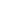 Topic Sentence #2 - Introduces second main/key idea.Evidence Piece #1 - Directly “quote” evidence or describe the image by starting with an attribution AND ending with a citationReasoning for Evidence Piece #1 - Explain why the evidence above supports the claim. Convince your reader!Evidence Piece #2 - Directly “quote” evidence or describe the image by starting with an attribution AND ending with a citationReasoning for Evidence Piece #2 - Explain why the evidence above supports the claim. Convince your reader!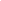 Topic Sentence #3 - Introduces third main/key idea.Evidence Piece #1 - Directly “quote” evidence or describe the image by starting with an attribution AND ending with a citationReasoning for Evidence Piece #1 - Explain why the evidence above supports the claim. Convince your reader!Evidence Piece #2 - Directly “quote” evidence or describe the image by starting with an attribution AND ending with a citationReasoning for Evidence Piece #2 - Explain why the evidence above supports the claim. Convince your reader!Concluding Paragraph - Refer to the claim but don’t just re-copy it. Share a final thought or observation. You may pose a rebuttal, but if you do be sure to provide evidence, cite it,  and explain it. Then explain why your ideas are more convincing.Concluding Paragraph - Refer to the claim but don’t just re-copy it. Share a final thought or observation. You may pose a rebuttal, but if you do be sure to provide evidence, cite it,  and explain it. Then explain why your ideas are more convincing.4 Exceeded3 Met2 Nearly Met1 Not Met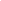 BackgroundBackground is present and sets up guiding question in a meaningful waybackground is present but in the form of a questionbackground is unrelated to topicno backgroundClaim(Thesis Statement)Introduces and clearly asserts a claimintroduces a claimintroduces a weak and unclear claimdoes not introduce a claim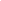 Topic Sentencedirectly addresses guiding questionintroduces one main/key idea per paragraphcontains appropriate transition words or phrasesno content errorsproblem with 1 criteriaproblem with 2 criteriaproblem with 3 or 4 criteriaEvidenceuses credible sources to strongly support the main/key ideas with the most relevant evidenceprovides basic bibliographic information for all sources (e.g. in-text citations, author’s name and title listed)no content errorsproblem with 1 criterionproblem with 2 criteriaproblem with all criteriaReasoning/Argumentclear and organized reasoningeffectively uses transitional words, phrases, and clausesclarifies the relationship among the main/key ideas, reasons, and evidenceno content errorsproblem with 1 criterionproblem with 2 criteriaproblem with 3 or 4 criteriaConclusionConclusionreinforces initial claimNOT a copy of thesis statementshares a final observation or thoughtproblem with 1 criterionproblem with 2 criteriaproblem with all criteriaLanguageLanguageestablishes and maintains a style that is formal, sophisticated, and consistentvaries sentence structures, lengths, starters, and transitionsdemonstrates command of the conventions of standard English with regards to capitalization, punctuation, and grammarproblem with 1 criterionproblem with 2 criteriaproblem with all criteria